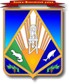 Заключение об оценке регулирующего воздействия (далее – ОРВ) проекта постановления администрации Ханты-Мансийского района «Об утверждении Порядка предоставления субсидий из местного бюджета за оказание транспортных услуг населению Ханты-Мансийского района и признании утратившими силу некоторых постановлений администрации Ханты-Мансийского района»(далее – проект постановления).Комитет экономической политики администрации Ханты-Мансийского района (далее – уполномоченный  орган) в соответствии с пунктом 2.2 Порядка проведения оценки регулирующего воздействия проектов муниципальных нормативных правовых актов Ханты-Мансийского района, экспертизы и оценки фактического воздействия муниципальных нормативных правовых актов Ханты-Мансийского района, затрагивающих вопросы осуществления предпринимательской и  инвестиционной деятельности (далее – Порядок), утвержденного постановлением администрации Ханты-Мансийского района от 28 марта 2017 года № 73 "Об утверждении Порядка проведения оценки регулирующего воздействия проектов муниципальных нормативных правовых актов, Ханты-Мансийского района, экспертизы и оценки фактического воздействия муниципальных нормативных правовых актов Ханты-Мансийского района, затрагивающих вопросы осуществления предпринимательской и инвестиционной деятельности», рассмотрев проект, пояснительную записку к нему, сводный отчет об оценке регулирующего воздействия (далее – ОРВ) проекта муниципального нормативного правового акта и свод предложений сообщает следующее:Проект муниципального нормативного правового акта (далее – проект акта) направлен регулирующим органом для подготовки настоящего заключения впервые.Степень регулирующего воздействия проекта акта средняя: проект акта содержит положения, изменяющих ранее предусмотренные муниципальными правовыми актами Ханты-Мансийского района административные обязанности, а также положения, способствующие увеличению ранее предусмотренных муниципальными правовыми актами расходов бюджета Ханты-Мансийского района.Информация об ОРВ проекта акта размещена регулирующим органом на официальном сайте органов местного самоуправления Ханты-Мансийского района 03 сентября 2018 года.Полный электронный адрес размещения проекта акта в информационно-телекоммуникационной сети «Интернет»:http://hmrn.ru/allnpa/otsenka-reguliruyushchego-vozdeystviya/publichnye-konsultatsii.phpПо проекту акта проведены публичные консультации в период                         с 03 сентября 2018 года по 16 сентября 2018 года.В целях учета мнения субъектов предпринимательской деятельности регулирующим органом были направлены уведомления о проведении публичных консультаций в следующие организации: Проект постановления разработан в соответствии с пунктом 5 статьи 78 Бюджетного кодекса Российской Федерации, Федеральным законом от 13.07.2015 №220-ФЗ «Об организации регулярных перевозок пассажиров и багажа автомобильным транспортом и городским наземным электрическим транспортом в Российской Федерации и о внесении изменений в отдельные законодательные акты Российской Федерации»".По результатам рассмотрения представленных документов установлено, что при подготовке проекта постановления процедуры, предусмотренные разделом III Порядка, регулирующим органом соблюдены.Сведения о проблеме, на решение которой направлено предлагаемое правовое регулирование.Проект Постановления регулирует отношения, связанные с транспортным обслуживанием населения автомобильным транспортом, организуемого регулярными перевозками по муниципальным маршрутам в границах одного сельского поселения, двух и более поселений в границах Ханты-Мансийского района.Сведения о целях предлагаемого правового регулирования и индикаторов для их оценки.Целью предлагаемого правового регулирования является, развитие транспортной инфраструктуры, обеспечивающей повышение доступности и безопасности услуг транспортного комплекса для населения Ханты-Мансийского района. Индикатором достижения целей регулирования является-отсутствие жалоб от населения, проживающего на территории Ханты-Мансийского района.Качественная характеристика потенциальных адресатовРазработчиком определены потенциальные адресаты предлагаемого правового регулирования. Установлено, что правовое регулирование распространяется на индивидуальных предпринимателей и юридических лиц, имеющих лицензию на осуществление пассажирских перевозок на территории Ханты-Мансийского района, осуществляющих или планирующих осуществлять перевозку пассажиров на муниципальных маршрутах.Изменение функцийПроектом постановления не предполагается установка дополнительных функций (полномочий, обязанностей, прав) органов администрации Ханты-Мансийского района.Оценка дополнительных расходовДополнительные расходы не предполагаются.Дополнительные расходы для субъектов предпринимательской и инвестиционной деятельности.Дополнительные расходы для субъектов предпринимательской и инвестиционной деятельности не предполагаются. Оценка рисков невозможности решения проблемы предложенным способом, рисков непредвиденных негативных последствий.Указанные риски отсутствуют.Иных способов вариантов решения проблемы нет, Наличие действующих схожих регламентов об организации транспортного обслуживания населения автомобильным транспортом в муниципальных образованиях автономного округа свидетельствует об определенной степени эффективности рассматриваемого регулирования.Нет необходимости установления переходного периода.Урегулирования общественных отношений предложенным способом достаточно обоснованы.   Положения, вводящие избыточные обязанности, запреты и ограничения для субъектов предпринимательской и инвестиционной деятельности или способствующих их введению, а также положения, приводящие к возникновению необоснованных расходов субъектов предпринимательской и инвестиционной деятельности, а также бюджета Ханты-Мансийского района не выявлены.Исполнитель:специалист-эксперт  отдела труда, предпринимательстваи потребительского рынкаКузнецова Татьяна Владимировна,тел. 35-28-56                        муниципальное образование«Ханты-Мансийский район»Ханты-Мансийский автономный округ – Югра (Тюменская область)КОМИТЕТ ЭКОНОМИЧЕСКОЙ ПОЛИТИКИадминистрации Ханты-Мансийского района628002,  г.Ханты-Мансийск,ул.Гагарина, 214Телефон: 35-27-61, факс: 35-27-62E-mail:econom@hmrn.ruНачальнику отдела транспорта,связи и дорог администрацииХанты-Мансийского районаН.В. Лиханову [Номер документа][Дата документа]1.       АО «Северречфлот»;2.     Торгово-промышленная палата Ханты-Мансийского автономного округа-Югры;3.      Ассоциация работодателей Ханты-Мансийского района; По результатам публичных консультаций проекта постановления получен ответ от ИП Пранник Валентины Владимировны и АО «Северречфлт» без замечаний и предложений.И.о председателя комитета ДОКУМЕНТ ПОДПИСАН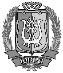 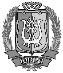 ЭЛЕКТРОННОЙ ПОДПИСЬЮСертификат  [Номер сертификата 1]Владелец [Владелец сертификата 1]Действителен с [ДатаС 1] по [ДатаПо 1]Ю.В.Николаева